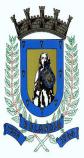 SECRETARIA MUNICIPAL DE EDUCAÇÃOEDUCAÇÃO INFANTIL – ROTEIROATIVIDADES COMPLEMENTARES DE ESTUDO – COVID 19ESCOLA/ CMEI MUNICIPAL: CMEI ZILDA ARNSPROFESSORA:  JACQUELINETURMA: INFANTIL 1 – CRIANÇAS BEM PEQUENAS (1 ANO)                 PERÍODO DE REALIZAÇÃO: 13 A 23 DE OUTUBROSENHORES PAIS E RESPONSÁVEIS VOCÊS ESTARÃO RECEBENDO AS ATIVIDADES COMPLEMENTARES DE ESTUDO PARA O PERÍODO DE ISOLAMENTO COVID 19. PRECISAREMOS MUITO DE SUA COMPREENSÃO, COLABORAÇÃO E PARTICIPAÇÃO PARA QUE ESSAS ATIVIDADES SEJAM REALIZADAS PELO SEU FILHO. NO ROTEIRO A
SEGUIR ESTÃO AS ATIVIDADES E TODAS AS ORIENTAÇÕES PARA SUA EXECUÇÃO. TUDO ESTÁ DESCRITO DE FORMA SIMPLES. MAS SE HOUVER ALGUMA DÚVIDA PODEM ENTRAR EM
CONTATO COM AS PROFESSORAS PELO “WHATSAPP” ESTAREMOS À DISPOSIÇÃO PARA
AJUDAR. É NECESSÁRIO QUE SEU FILHO REALIZE AS ATIVIDADES PROPOSTAS, POIS ELAS FARÃO UMA GRANDE DIFERENÇA NO DESENVOLVIMENTO DELE. CUIDEM-SE E CUIDEM DE SUA FAMÍLIA. EM
BREVE TUDO ESTARÁ BEM. UM ABRAÇO.                                                            PROFESSORA: JACQUELINE.QUARTA- FEIRA DIA 14 DE OUTUBROQUINTA- FEIRA DIA 15 DE OUTUBROSEXTA- FEIRA DIA 16 DE OUTUBROSEGUNDA- FEIRA DIA 19 DE OUTUBROTERÇA- FEIRA DIA 20 DE OUTUBROQUARTA- FEIRA DIA 21 DE OUTUBROQUINTA- FEIRA DIA 22 DE OUTUBROSEXTA- FEIRA DIA 23 DE OUTUBROO QUE VOCÊ VAIESTUDAR:SABERES E CONHECIMENTOS:RITMOS; MÚSICAS E DANÇAS.SONORIZAÇÃO, RIMAS E ALITERAÇÕES.PARA QUEVAMOSESTUDARESSESCONTEÚDOS?CAMPO DE EXPERIÊNCIA: TRAÇOS, SONS, CORES E FORMAS;(EI02TS03) UTILIZAR DIFERENTES FONTES SONORASDISPONÍVEIS NO AMBIENTE EM BRINCADEIRAS CANTADAS, CANÇÕES, MÚSICAS E MELODIAS.OUVIR MÚSICAS DE DIFERENTES RITMOS E ESTILOS. ESCUTA, FALA PENSAMENTO E IMAGINAÇÃO;(EI02EF02) IDENTIFICAR E CRIAR DIFERENTES SONS E RECONHECER RIMAS E ALITERAÇÕES EM CANTIGAS DE RODA E TEXTOS POÉTICOS.PARTICIPAR DE BRINCADEIRAS DE LINGUAGEM QUE EXPLORAM A SONORIDADE DAS PALAVRAS PERCEBENDO RIMAS E ALITERAÇÕES;COMO VAMOSESTUDAR OSCONTEÚDOS?BRINCADEIRA: POESIA “A CASA E SEU DONO”: MAMÃE PASSE O VÍDEO PARA A SUA CRIANÇA ASSISTIR, DEPOIS PERGUNTE PARA ELA QUAIS ANIMAIS ELA VIU, DEPOIS PASSE NOVAMENTE   O VÍDEO E DIGA OLHA FILHO O MACACO COMO SERÁ O SOM QUE ELE FAZ? ESTA ATIVIDADE ESTIMULA A ORALIDADE PORTANTO CONVERSE COM SUA CRIANÇA INCENTIVANDO-A FALAR.Link da música: https://youtu.be/Mr0zKQ8KQ68O QUE VOCÊ VAIESTUDAR:SABERES E CONHECIMENTOS:RITMOS; MÚSICAS E DANÇAS.IDENTIFICAÇÃO E UTILIZAÇÃO DOS NÚMEROS NO CONTEXTO SOCIAL;PARA QUEVAMOSESTUDARESSESCONTEÚDOS?CAMPO DE EXPERIÊNCIA: TRAÇOS, SONS, CORES E FORMAS;(EI02TS03) UTILIZAR DIFERENTES FONTES SONORASDISPONÍVEIS NO AMBIENTE EM BRINCADEIRAS CANTADAS, CANÇÕES, MÚSICAS E MELODIAS. OUVIR MÚSICAS DE DIFERENTES RITMOS E ESTILOS. ESPAÇOS, TEMPOS, QUANTIDADES, RELAÇÕES E TRANSFORMAÇÕES(EI02ET07) CONTAR ORALMENTE OBJETOS, PESSOAS, LIVROS ETC., EM CONTEXTOS DIVERSOS).PARTICIPAR DE BRINCADEIRAS QUE ENVOLVAM A RECITAÇÃO DA SEQUÊNCIA NUMÉRICA POR MEIO DE CANTIGAS, RIMAS, LENDAS E OU PARLENDAS;COMO VAMOSESTUDAR OSCONTEÚDOS?ATIVIDADE DO DIA: HISTÓRIA “ERAM 10 LAGARTAS”: MAMÃE PARA ESTA ATIVIDADE VOCÊ PRECISARÁ DE TINTA GUACHE E A FOLHA IMPRESSA ENVIADA PELA PROFESSORA. PASSE A HISTÓRIA PARA A SUA CRIANÇA ASSISTIR, APÓS PEGUE A FOLHA DE ATIVIDADES E CONTE QUANTAS LAGARTAS TEM DAÍ CONVERSA COM ELA E DIGA QUE ELA DEVERÁ PINTAR AS LAGARTAS COM O DEDINHO INDICADOR. NAS 2 PRIMEIRAS LAGARTAS PEGUE A MÃOZINHA DELA E A ORIENTE DEPOIS VEJA SE ELA CONSEGUE FAZER SOZINHA.Link da música: https://youtu.be/p6fxaWqLjWwO QUE VOCÊ VAIESTUDAR:SABERES E CONHECIMENTOS:RITMOS; MÚSICAS E DANÇAS.MANIFESTAÇÕES CULTURAIS;PARA QUEVAMOSESTUDARESSESCONTEÚDOS?CAMPO DE EXPERIÊNCIA: TRAÇOS, SONS, CORES E FORMAS;(EI02TS03) UTILIZAR DIFERENTES FONTES SONORASDISPONÍVEIS NO AMBIENTE EM BRINCADEIRAS CANTADAS, CANÇÕES, MÚSICAS E MELODIAS. OUVIR MÚSICAS DE DIFERENTES RITMOS E ESTILOS. CORPO, GESTOS E MOVIMENTOS.EI02CG01). APROPRIAR-SE DE GESTOS E MOVIMENTOS A SUA CULTURA NO CUIDADO DE SI E NOS JOGOS E BRINCADEIRAS.PARTICIPAR DE BRINCADEIRAS ENVOLVENDO CANTIGAS, RIMAS, LENDAS, PARLENDAS OU OUTRAS SITUAÇÕES QUE ENVOLVAM MOVIMENTOS CORPORAIS.COMO VAMOSESTUDAR OSCONTEÚDOS?BRINCADEIRA: MÚSICA “CARANGUEJO NÃO É PEIXE”: ESTA ATIVIDADE MAMÃE SERÁ BEM SIMPLES E GOSTOSA DE REALIZAR PASSE O VÍDEO PARA A SUA CRIANÇA ASSISTIR, DEPOIS CANTE COM ELA E A INCENTIVE A IMITAR OS MOVIMENTOS FEITOS NA MÚSICA. OKLink da atividade: https://youtu.be/h9DDiQLAVW0O QUE VOCÊ VAIESTUDAR:SABERES E CONHECIMENTOS:VALORES PARA A VIDA EM SOCIEDADE; FAMÍLIA E ESCOLA.NOÇÃO TEMPORAL.PARA QUEVAMOSESTUDARESSESCONTEÚDOS?CAMPO DE EXPERIÊNCIA: O EU, O OUTRO E O NÓS:  (EI02EO01) DEMONSTRAR ATITUDES DE CUIDADO E SOLIDARIEDADE NA INTERAÇÃO COM CRIANÇAS E ADULTOS. DEMONSTRAR SENTIMENTOS DE AFEIÇÃO PELAS PESSOAS COM AS QUAIS INTERAGE. ESPAÇOS, TEMPOS, QUANTIDADES, RELAÇÕES E TRANSFORMAÇÕES.(EI02ET04) IDENTIFICAR RELAÇÕES ESPACIAIS (DENTRO E FORA, EM CIMA, EMBAIXO, ACIMA, ABAIXO, ENTRE E DO LADO) E TEMPORAIS (ANTES, DURANTE E DEPOIS).  PARTICIPAR DE MOMENTOS DE EXPLORAÇÃO DOS DIAS DA SEMANA COM MÚSICA.COMO VAMOSESTUDAR OSCONTEÚDOS?BRINCADEIRA: ATIVIDADE DA GARRAFA: PARA ESTA ATIVIDADE MAMÃE VOCÊ PRECISARÁ DE UMA GARRAFA PET DE QUALQUER TAMANHO, E OS PALITOS DE SORVETE ENVIADOS NO KIT DE MATERIAIS QUE VOCÊ PEGOU NO CMEI. SENTE DE FRENTE COM A SUA CRIANÇA PEGUE A GARRAFA E MOSTRE PARA ELA O QUE ELA DEVERÁ FAZER. QUE É COLOCAR OS PALITOS DENTRO DA MESMA, UM DE CADA VEZ, DEPOIS DÊ A GARRAFA NA MÃO DELA E UM PALITO E VEJA SE ELA COMPREENDEU A ATIVIDADE.  O QUE VOCÊ VAIESTUDAR:SABERES E CONHECIMENTOS:RITMOS; MÚSICAS E DANÇAS.PLANTAS E SEU HABITAT;PARA QUEVAMOSESTUDARESSESCONTEÚDOS?CAMPO DE EXPERIÊNCIA: TRAÇOS, SONS, CORES E FORMAS(EI02TS03) UTILIZAR DIFERENTES FONTES SONORAS DISPONÍVEIS NO AMBIENTE EM BRINCADEIRAS CANTADAS, CANÇÕES, MÚSICAS E MELODIAS.OUVIR MÚSICAS DE DIFERENTES RITMOS E ESTILOS.ESPAÇOS, TEMPOS, QUANTIDADES, RELAÇÕES E TRANSFORMAÇÕES;(EI02ET03) COMPARTILHAR, COM OUTRAS CRIANÇAS, SITUAÇÕES DE CUIDADO DE PLANTAS E ANIMAIS NOS ESPAÇOS DA INSTITUIÇÃO E FORA DELA.OBSERVAR E CONHECER ANIMAIS E PLANTAS PERCEBENDO A EXISTÊNCIA DE DIFERENTES TIPOS DE SERES VIVOS;OUVIR MÚSICAS E HISTÓRIAS QUE ENVOLVEM A TEMÁTICA PLANTAS, ANIMAIS E MEIO AMBIENTE;COMO VAMOSESTUDAR OSCONTEÚDOS?ATIVIDADE DO DIA: HISTÓRIA “ O JARDIM DE GIRASSOIS”: PARA ESTA ATIVIDADE MAMÃE VOCÊ PRECISARÁ DE UM POUCO DE CAFÉ JÁ CUADO (NO CASO É A BORRA DE CAFÉ) SE VOCÊ NÃO CONSOME CAFÉ E SIM CHÁ PODE SER UM POUQUINHO DOS FARELOS DO CHÁ. PASSE A HISTÓRIA PARA A SUA CRIANÇA ASSISTIR, DEPOIS ENTREGUE A FOLHA COM O DESENHO DO GIRASSOL PASSE A COLA NO MIOLO DO GIRASSOL E PEÇA PARA O SEU PEQUENO ESPALHAR UM POUCO DA BORRA. DEPOIS SE VOCÊ TIVIER GIZ AMARELO OU TINTA GUACHE ORIENTE A SUA CRIANÇA APINTAR AS PÉTALAS. OKLink da história: (https://youtu.be/aiNdIWUBpn4O QUE VOCÊ VAIESTUDAR:SABERES E CONHECIMENTOS:RITMOS; MÚSICAS E DANÇAS.OBRAS DE ARTE;PARA QUEVAMOSESTUDARESSESCONTEÚDOS?CAMPO DE EXPERIÊNCIA: TRAÇOS, SONS, CORES E FORMAS;(EI02TS03) UTILIZAR DIFERENTES FONTES SONORASDISPONÍVEIS NO AMBIENTE EM BRINCADEIRAS CANTADAS, CANÇÕES, MÚSICAS E MELODIAS. OUVIR MÚSICAS DE DIFERENTES RITMOS E ESTILOS. TRAÇOS, SONS, CORES E FORMAS(EI02TS02) UTILIZAR MATERIAIS VARIADOS COM POSSIBILIDADES DE MANIPULAÇÃO (ARGILA, MASSA DE MODELAR), EXPLORANDO CORES, TEXTURAS, SUPERFÍCIES, PLANOS, FORMAS E VOLUMES AO CRIAR OBJETOS TRIDIMENSIONAIS.APRECIAR OBRAS DE ARTE TRIDIMENSIONAIS;COMO VAMOSESTUDAR OSCONTEÚDOS?ATIVIDADE DO DIA: CONTEXTUALIZAÇÃO DA OBRA DE ARTE COM COLAGEM; PARA ESTA ATIVIDADE MAMÃE VOCÊ PRECISARÁ DE DIVERSOS TIPOS DE RECURSOS QUE VOCÊ TIVER, PODE SER PAPEL OU EVA PICADO, TINTA GUACHE, ALGODÃO COLORIDO, ETC., PARA ENFEITAR A FLOR. MAMÃE PEGUE A FOLHA DE ATIVIDADE E DIGA PARA A SUA CRIANÇA OLHA FILHO VAMOS DEIXAR A FLOR BEM BONITA, SIGA AS ORIENTAÇÕES DO ÁUDIO QUE SERÁ ENVIADO NO DIA DA AULA. CADA PÉTALA DA FLOR DEVERÁ TER UMA COLAGEM OU PINTURA DIFERENTE USE A SUA CRIATIVIDADE E OS MATERIAIS QUE VOCÊ TEM EM CASA. OK.O QUE VOCÊ VAIESTUDAR:SABERES E CONHECIMENTOS:RITMOS; MÚSICAS E DANÇAS.CLASSIFICAÇÃO DOS OBJETOS DE ACORDO COM ATRIBUTOS;PARA QUEVAMOSESTUDARESSESCONTEÚDOS?CAMPO DE EXPERIÊNCIA: TRAÇOS, SONS, CORES E FORMAS;(EI02TS03) UTILIZAR DIFERENTES FONTES SONORASDISPONÍVEIS NO AMBIENTE EM BRINCADEIRAS CANTADAS, CANÇÕES, MÚSICAS E MELODIAS. OUVIR MÚSICAS DE DIFERENTES RITMOS E ESTILOS. ESPAÇOS, TEMPOS, QUANTIDADES, RELAÇÕES E TRANSFORMAÇÕES(EI02ET05) CLASSIFICAR OBJETOS, CONSIDERANDO DETERMINADO ATRIBUTO (TAMANHO, PESO, COR, FORMA ETC.).EXPLORAR E DESCOBRIR AS PROPRIEDADES DOS OBJETOS E MATERIAIS: TAMANHO, MASSA, COR, FORMA, DENTRE OUTRAS.COMO VAMOSESTUDAR OSCONTEÚDOS?BRINCADEIRA: HISTÓRIA DAS FORMAS: MAMÃE PARA ESTA ATIVIDADE VOCÊ PRECISARÁ DE PELO MENOS TRÊS OBJETOS COM A FORMA ARREDONDADA. ASSISTA Á HISTÓRIA PRIMEIRO E PRESTE ATENÇÃO NA ORIENTAÇÃO FINAL DE COMO REALIZAR ESTA ATIVIDADE. PASSE A HISTÓRIA PARA ASUA CRIANÇA, DEPOIS MOSTRE PARA ELA OS OBJETOS ARREDONDADOS DEIXE-A EXPLORAR E TIRE FOTOS. PARA FINALIZAR FAÇA COMO O V´DEO ENSINA, PEGUE UM COPO VELHO DE PLÁSTICO E ORIENTE SUA CRIANÇA A CARIMBAR NA FOLHA DE ATIVIDADE ENTREGUE NO CMEI.Link da atividade: https://youtu.be/xp0TiXAX4IsO QUE VOCÊ VAIESTUDAR:SABERES E CONHECIMENTOS:RITMOS; MÚSICAS E DANÇAS.PROPRIEDADES DOS OBJETOSPARA QUEVAMOSESTUDARESSESCONTEÚDOS?CAMPO DE EXPERIÊNCIA: TRAÇOS, SONS, CORES E FORMAS;(EI02TS03) UTILIZAR DIFERENTES FONTES SONORASDISPONÍVEIS NO AMBIENTE EM BRINCADEIRAS CANTADAS, CANÇÕES, MÚSICAS E MELODIAS. OUVIR MÚSICAS DE DIFERENTES RITMOS E ESTILOS. ESPAÇOES, TEMPOS, QUANTIDADES, RELAÇÕES E TRANSFORMAÇÕES:(EI02ET05) CLASSIFICAR OBJETOS, CONSIDERANDO DETERMINADO ATRIBUTO (TAMANHO, PESO, COR, FORMA ETC.).EXPLORAR AS PROPRIEDADES FÍSICAS E FUNÇÕES DOS OBJETOS.COMO VAMOSESTUDAR OSCONTEÚDOS?ATIVIDADE DO DIA: “COLOCAR O PRENDEDOR NO POTE”: MAMÃE PARA ESTA ATIVIDADE VOCÊ VAI PRECISAR DE PELO MENOS 5 PREGADORES E UM POTE ONDE ESTES PREGADORES POSSAM SER COLOCADOS COMO SE VC ESTIVESSE PENDURANDO ROUPA. LEMBRE-SE SEMPRE QUE SUA CRIANÇA APRENDE PELO EXEMPLO, ENTÃO VOCÊ PEGARÁ UM PREGADOR DE CADA VEZ E IRÁ COLOCÁ-LO NO POTE, DIZENDO: OLHA FILHO VAMOS COLOCAR O PREGADOR AQUI? FAÇA ISSO COM OS 5 PREGADORES DEPOIS DEIXE QUE SEU PEQUENO FAÇA A TENTATIVA.